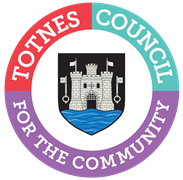 DRAFT MINUTES FOR THE TOWN MATTERS COMMITTEEMONDAY 25TH MARCH 2024 IN THE GUILDHALLPresent: Councillors J Cummings (Chair), J Chinnock (from 1850), S Collinson (from 1850) and N Roberts.Apologies: Cllr Smallridge.Not Present: Cllrs Allen and Price.In Attendance: A member of the public, Cllrs Auletta and Beavis, L Ferrier (Marketing and Communications Manager) and S Halliday (Governance and Projects Manager).1.	WELCOME AND APOLOGIES FOR ABSENCE	To receive apologies and to confirm that any absence has the approval of the Council.Cllr Cummings read out a statement about how the meeting would be conducted and recorded. The Committee will adjourn for the following items:PUBLIC QUESTION TIMEThe member of the public raised the need for CCTV coverage of the cash machine outside Lloyds Bank and asked that their Council Tax payment is used to fund this. They also spoke about the difficulty in contacting or getting a meeting with the Police and Crime Commissioner. The Committee suggested that the member of the public wrote to Lloyds Bank and the Police and Crime Commissioner about their safety concerns and CCTV request, and that the Council would consider this location, alongside others, should CCTV grant funding become available.Cllr Beavis raised an incidence of fly tipping in Castle Street and the lack of bins in Longmarsh Car Park, particularly as a pop-up café licence application for the car park has been submitted.  The Committee reconvened. 2.	CONFIRMATION OF MINUTES	To approve the minutes of 29th January 2024 and update on any matters arising. The minutes were AGREED as an accurate record of proceedings. Matters arising: item 4 Emergency Plan Review – resolved by Full Council in February 2024; item 5 Road Markings – resolved by Full Council and Totnes is due to have the road markings renewed (where judged necessary by Devon Highways) in 2024/25.It was RESOLVED to suspend Standing Orders to enable wider Councillor discussion under Item 3. 3.	OPEN SPACE, SPORTS, RECREATION AND WELLBEING POLICY REVIEW    To review the following sections of the Council’s Open Spaces, Sport Recreation and Wellbeing Plan (documents attached):In discussion, it was AGREED that project areas would be added to the table in section 6, but that the detail and consideration of these projects should be carried out once all sections of the OSSRW Plan had been reviewed. a.	Play Areas There was discussion about identifying ‘Local Neighbourhood Play Areas’ as separate to town-wide assets (for example the facility in Borough Park), and including the play area at Nellie’s Wood as a facility in a neighbouring parish. The officer will update the table based on discussions and Councillors are invited to review and update the document.b.	Outdoor Sports The value of the Borough Park Users Group was recognised in identifying the needs of various clubs in Borough Park and the shortfall in facilities at the Hockey Club. The officer will update the table based on discussions and Councillors are invited to review and update the document.It was AGREED to extend the meting by 20 minutes. c.	Indoor Sports The need for maintenance of the external and internal building fabric at the Pavilions, as well as the planned sporting facilities upgrades, was highlighted for inclusion. The Rowing Club will again be asked for input about their facilities and member numbers. The officer will update the table based on discussions and Councillors are invited to review and update the document.The Committee reconvened. 5.	DATE OF NEXT MEETING	To note the date of the next meeting of the Town Matters Committee – Monday 29th April 2024 at 6.30pm.Noted. The Committee will be asked to RESOLVE to exclude the press and public “by reason of the confidential nature of the business” to be discussed and in accordance with the Public Bodies (Admission to Meetings) Act 1960. (CONFIDENTIAL by virtue of relating to legal and/or commercial matters, staffing and/or the financial or business affairs of a person or persons other than the Council)6.	COMMUNITY AWARD SCHEMETo consider the nominations for the Community Award scheme individual and group categories and make a recommendation to Full Council (personal information).The Committee considered the nominations received. A confidential report with the recommendations will go to Full Council for consideration.The meeting closed at 8.30pm.Sara HallidayGovernance and Projects Manager